Муниципальное бюджетное общеобразовательное учреждение«Аргуновская основная школа № 11»Районный заочный методический конкурс «Современный урок»«Программирование циклов на Паскале»Конспект урока по предмету «информатика» 8 классАвтор: Порошин Андрей Владимирович, учитель информатикиМБОУ «Аргуновская ОШ №11»тел. +79600192280Адрес: 165111 Архангельская область, Вельский район, д. Филяевская,ул. Дружбы, дом 222024 гКонспект урока:Приложение №1Лист самооценкиФ.И. ученика _____________________________________Приложение №2	Районный заочный методический конкурс «Современный урок»	Районный заочный методический конкурс «Современный урок»Пояснительная запискаПояснительная запискаФИО соавтора полностьюПорошин Андрей ВладимировичДолжностьучитель информатикиКвалификационная категориянетМесто работы (наименование ОО в соответствии с Уставом)Муниципальное бюджетное общеобразовательное учреждение «Аргуновская основная школа № 11»ПредметИнформатикаТема урока«Программирование циклов на Паскале»Класс8УМК1.	Л.Л. Босова, А.Ю. Босова Информатика 8 класс: учеб. Для общеобразоват. Организаций. – М.: Просвещение, 2023.2.	https://oge.sdamgia.ruЦели урокасформировать умение применять циклические алгоритмы при решении задач, показать практическую направленность темы при программировании циклических алгоритмов.Задачи урока- научить разрабатывать циклические алгоритмы на формальных языках; применять знания, умения и навыки на практике при решении задач в среде PascalABC; - развивать умение работать в парах; воспитывать бережное отношение к своему здоровью и здоровью окружающих, научить приемам самоконтроля, информационной культуре;- научить развивать личностные качества, необходимые будущему программисту: логическое мышление, способность анализировать ситуацию (аналитические способности), внимательность, аккуратность, терпеливость, целеустремленность, ответственность; развивать и совершенствовать умения: актуализировать полученные ранее знания, функций мышления (анализ, синтез, установление причинно-следственных связей, обобщение, выводы), функций целеполагания, самоорганизации, самоанализа, рефлексии для продуктивной жизни в обществе.- мотивирование интереса учащихся к предмету посредством включения их в решение практических задач.Оборудование к уроку (при наличии)Компьютер, интерактивная панель, карточки с заданиями, листы самооценки.Оформление кабинета и доски (при наличии)Карточки с задачамиИспользуемые технологииТехнология проблемного обучения, ИКТ технология, здоровье сберегающая технологияФормы организации деятельностифронтальная, индивидуальная (парная).Этапы урокаВиды деятельностиФормируемые УУДМотивационно-установочный этап· целеполагание
· самоопределение
· постановка проблемного вопроса
· планирование работы на уроке· личностные
·коммуникативные
· познавательныеОперационно – познавательный этап· диалог, подводящий к новому знанию
· работа в парах, взаимопомощь
· взаимооценивание и самооценивание результата
· познавательные
·коммуникативные
· регулятивные
· личностныеКонтрольно-регулировочный этап.· ответ на проблемный вопрос
· анализ, сравнение, обобщение· взаимопроверка по эталону
· фронтально-индивидуальная работа
· самоконтроль и самооценка   индивидуальных и парных заданий
· выполнение действий по алгоритму· познавательные
· регулятивные
·коммуникативныеРефлексивно-оценочный этап· понимание причин успеха/неуспеха
· самооценка· личностные
· регулятивные
·коммуникативные№этапаНазвание этапа урокаСодержание этапа урокаВремяДеятельностьпедагогаДеятельностьобучающихся1 Организационный моментПриветствие учителя и учащихся, определение отсутствующих. Проверка подготовленности учащихся к уроку.- Сегодня на уроке мы работаем на ноутбуках, и на рабочих листах, которые вы мне сдадите в конце урока. Перед вами листы самооценки. Приложение №1.Подпишите на них Ф.И.  3 минПриветствует учащихся, организует их внимание.Организуют свое рабочее место, приветствуют учителя по форме.Подписывают листки самооценки.2Актуализация знаний и проверка усвоения изученного материалаИгра «Вспомнить всё»Ученикам предлагается выбрать правильные ответы в трех задания, после чего решить две задачи и записать ответ на листках самооценки. 1. Где правильно написан код:for i=0 to N do;for i:=0 to N do;for i;=0 to N do;2. Где правильно написан код:a=5,2;a==5,2;a:=5,2;3. Где правильно написан код:writeln(‘Привет’);writeln - Привет;writeln(Привет);4. Сколько раз будет выполнен цикл:	(в ответе написать одну цифру)for i:=0  to  10  do  x:=x+1;a:=2; 
repeat
a:=a*2;
until a>8while a<b do c:=a=b;Выполнив это задание, учащиеся узнают правильные ответы, проверяют себя и выставляют оценку своей работе.После чего сдают листы самооценки учителю.10 минДает рекомендации по решению задачи.Отвечают письменно на вопросы.Разбирают синтаксис PascalABC.Решают задачи.3ФизкультминуткаПосле работы с заданиями на бумажном носителе и на экране интерактивной панели, ученикам предлагается выполнить расслабляющую гимнастику.Комплекс упражнений. Гимнастика для глаз.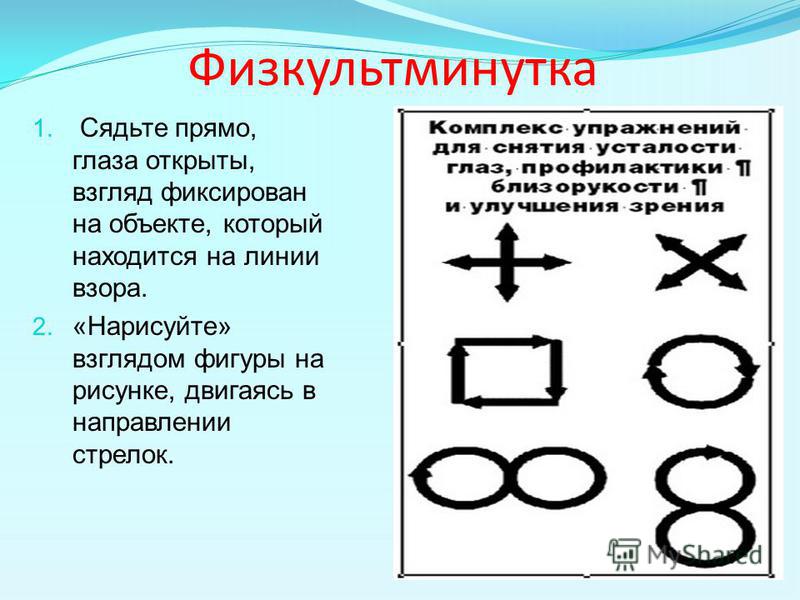 2 минЗадает  упражнения учащимся.Выполняют упражнения4Обобщение и систематизация знанийРазберём задачу с использованием всех трех видов циклов.Задача: Нам нужно найти сумму квадратов всех натуральных чисел от 1 до 100.Практическая работа. Разработка программы на языке Паскаль с использованием оператора цикла с предусловием.Решение:1. С использованием цикла "Пока".Program Ex1;VarA, S : Integer;BeginA:=1; S:=0;While A<=100 DoBeginS:=S+A*A;A:=A+1End;Writeln('Сумма квадратов всех чисел от 1 до 100 =  ',S)End.2. С использованием цикла "До"Program Ex2;VarA,S:Integer; BeginA:=1; S:=0;RepeatS:=S+A*A;A:=A+1Until A>100;Writeln('Сумма квадратов всех чисел от 1 до 100 =  ',S)End.3. С использованием цикла "С параметром".Program Ex3;VarA, S : Integer;BeginS:=0;For A:=1 To 100 Do S:=S+A*A;Writeln('Сумма квадратов всех чисел от 1 до 100 =  ',S)End.Памятка по использованию циклов.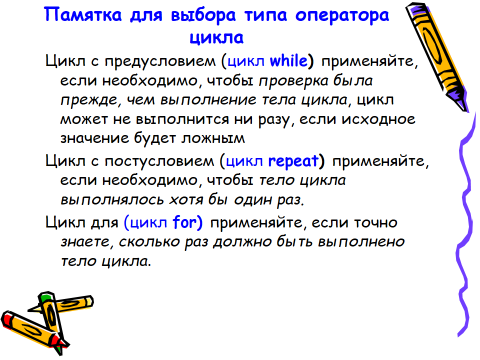 Ученики самостоятельно решают задачу:Задача: Банк «МИнИНВЕСТ» начисляет очень выгодные проценты по денежным вкладам для всех вкладчиков. Какой станет сумма (S) вашего вклада, которая положена в банк « МИнИНВЕСТ » на определенное количество лет (N).В переменную N будем записывать срок вклада (количество лет), в переменную S - сумму вклада, в переменную P - проценты по вкладу. В переменной K - организуем счетчик лет вклада. По окончанию цикла в K запишется последнее число, в нашем случае это год.Переменная i нам необходима для организации цикла. Цикл будет организован по сроку вклада, который вводит ученик (например, от 1 до 10 лет).Решение:Program vklad;var  s,p:real; n,i,k:integer;  begin   write('Введите срок вклада: ');  read(n);  write('Введите сумму вашего вклада:');  read(s);  write('Введите процент по вкладу:');  read(p);  for i:=1 to n do begin    k:=k+1;s:=s+(s*p/100);    end;write('За ',k,' лет ваш вклад составил = ',s:15:2,' рублей');end.20 минДает указания по выполнению практической работы. Контролирует выполнение практической работы.Слушают учителя, приступают к выполнению практической работы. 5Рефлексия и домашнее заданиеПреподаватель организует рефлексию.(Карточка в Приложении 2)Д.З. §3,5 повторить,Решить упражнения 2, 4, 6 и 10 в учебнике на страницах 161-162.5 минПодведение итогов урока.Дает комментарии выполнение к домашнему заданию.Подводят итоги урока.Заполняют карточки рефлексии.Записывают домашнее задание.Игра  «Вспомнить всё»Указатьправильный ответОценка1. Где правильно написан код:for i=0 to N do;for i:=0 to N do;for i;=0 to N do;______2. Где правильно написан код:a=5,2;a==5,2;a:=5,2;______3. Где правильно написан код:writeln(‘Привет’);writeln - Привет;writeln(Привет);______4. Сколько раз будет выполнен цикл:(в ответе написать одну цифру)for i:=0  to  10  do  x:=x+1;a:=2; 
repeat
a:=a*2;
until a>8while a<b do c:=a=b;a)____b)____1. На уроке я работалактивно / пассивно2. Своей работой на уроке ядоволен / не доволен3. Урок для меня показалсякоротким / длинным4. За урок яне устал / устал5. Мое настроениестало лучше / стало хуже6. Материал урока мне былпонятен / не понятенполезен / бесполезенинтересен / скучен7. Домашнее задание мне кажетсялегким / трудныминтересным / неинтересным